1.4 Les microbes pathogènesFiche réponse enseignant - Guide enseignant (GE4)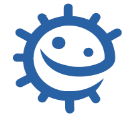 A noterLe SARM (Staphylococcus Aureus Résistant à la Méticilline) est une bactérie résistante à plusieurs antibiotiques, en particulier à la méticilline. Cette résistance est attribuée à l’utilisation excessive et inappropriée des antibiotiques. Cette bactérie multi-résistante peut provoquer des infections, en particulier en milieu hospitalier. On fait appel à des antibiotiques pour traiter les infections à SARM, mais le choix se restreint car de nouvelles résistances se développent. Le SARM est souvent transmis par les mains et sa fréquence diminue avec l’amélioration des mesures d’hygiène.Agent infectieux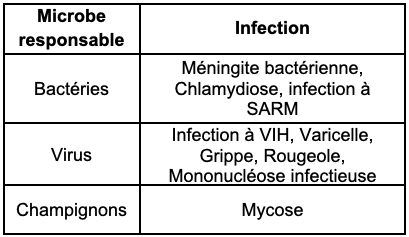 Symptômes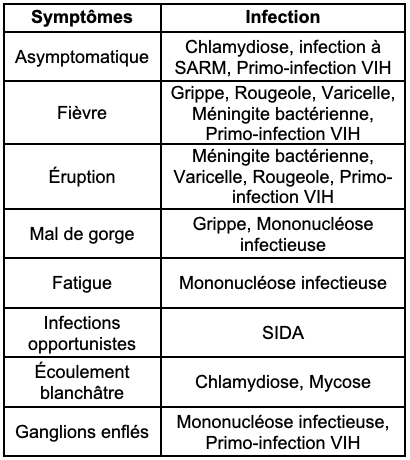 Transmission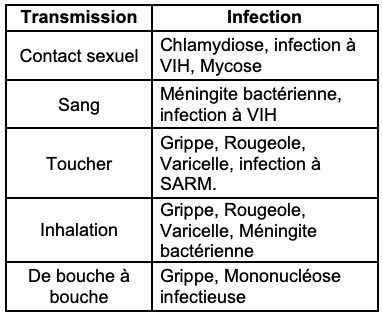 Prévention de l’infection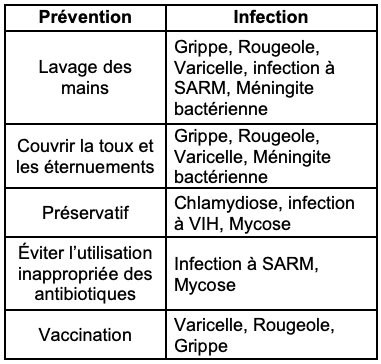 Traitement de l’infection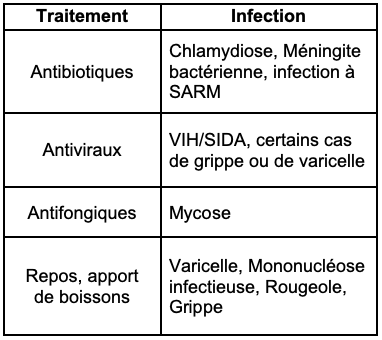 